Воспитатель- это творецВ современном мире,  в связи с развитием информационных технологий, кардинально изменились способы коммуникации. Несомненным плюсом этого  является доступность получения любой информации.  Педагогическое взаимодействие в большинстве своем происходит по средствам освещения новых разработок  в специализированных журналах, газетах.  Не всегда  прочтение статьи может сравниться с передачей опыта, так сказать из рук в руки,  в рамках живого общения с коллегами. Такую уникальную возможность  получили  педагогические работники дошкольного образования Брянской области, посетив семинар «Воспитатель – это творец, мудрец и создатель». Он проходил  10 октября 2018 года в Детском  саду № 68 ОАО «РЖД». Победители  областного конкурса «Воспитатель года» и губернаторского гранта Брянской области представили  свои инновационные разработки. Участников  приветствовали  правовой инспектор БРОП Дорпрофжел Московской железной дороги Богданов Иван Иванович,    старший преподаватель центра дошкольного и начального образования БИПКРО Калинина Татьяна Алексеевна и заведующий Детского сада № 68 ОАО «РЖД»  Миронова Елена Викторовна.  Гостями семинара стали заместитель директора школы № 36 г. Брянска Филаткина Светлана Ивановна, методист регионального железнодорожного техникума Павлюченко Лилия Анатольевна  и заместитель директора школы-интерната г. Жуковка Прокуратова  Ольга Леонидовна.    Теплую,  дружескую атмосферу создали выступления детей, воспитателей, а также студентов железнодорожного техникума.  Участникам семинара были представлены семь работ - победителей и  призеров областных профессиональных  конкурсов. О развитии познавательно-исследовательской активности дошкольников в процессе детского экспериментирования рассказала старший воспитатель МАДОУ детский сад «Родничок» города Жуковка Щеглачева Анастасия Андреевна.  Воспитатель  МБДОУ детский сад №3 посёлка Навля  Румянцева Наталья Александровна поделилась оригинальной идеей формирования  познавательного интереса детей дошкольного возраста  средствами детской журналистики. Такую важную тему, как развитие творческого потенциала педагогов дошкольного образования  раскрыла в своем докладе воспитатель МБДОУ детский сад №140 «Моржонок» города Брянска Боборыкина Татьяна Юрьевна. Воспитатель МБДОУ детский сад «Радуга» пгт Клетня Буренок Елена Васильевна дала возможность практически оценить эффективность предложенной ею технологии для развития речи. Под ее руководством, используя мнемотехнику,   все с удовольствием разучивали  стихотворение. Много любопытства и удивления вызвало выступление воспитателя МБДОУ детский сад №3 «Ивушка» города Сельцо Ляховой Екатерины Викторовны.  Затаив дыхание,  участники семинара  наблюдали,  как в её руках с помощью обыкновенного листа бумаги рождается сказка.  Вниманию слушателей представили свои работы и воспитатели Детского сада №68 ОАО «РЖД».   Мухина Нина Викторовна  раскрыла суть  инновационной методики «Ментальная арифметика». Актуальную тему гендерного воспитания дошкольников озвучила  в своём  докладе Михалёнок Екатерина Николаевна. Все выступления сопровождались слайдшоу и видеопрезентациями.   Информация преподносилась ярко,  воспринималась слушателями легко и с большим интересом.После информационной части для гостей  была проведена экскурсия по дошкольному учреждению «Детский сад – наш дом родной», во время которой участники посетили  железнодорожный  музей, сенсорную комнату, зеркальный лабиринт, лекотеку,  изостудию. Такого рода мероприятия вносят  неоценимый вклад в педагогическое взаимодействие.  Они предоставляют  возможность педагогам дошкольного воспитания и образования  не только поделиться своими разработками, находками и открытиями, но и разделить радость победы  с коллегами, лично пообщаться с авторами заинтересовавших их технологий, задать вопросы.     Такое общение   всегда вдохновляет всех участников не останавливаться на достигнутом, творить и создавать во имя наших детей, во имя нашего будущего.            Педагог-психолог Детского сада № 68 ОАО «РЖД»  Стрекалова Татьяна Валерьевна.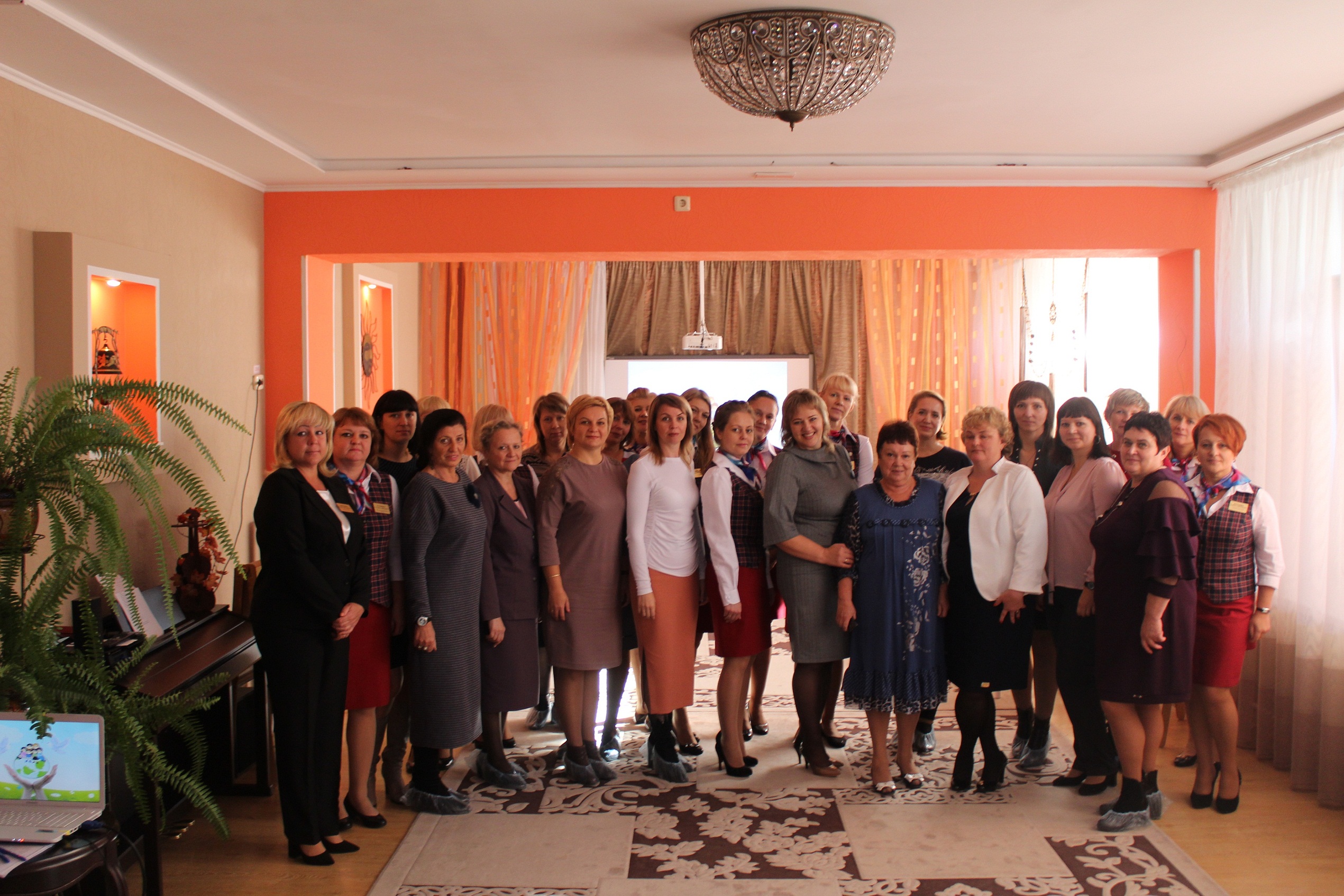 